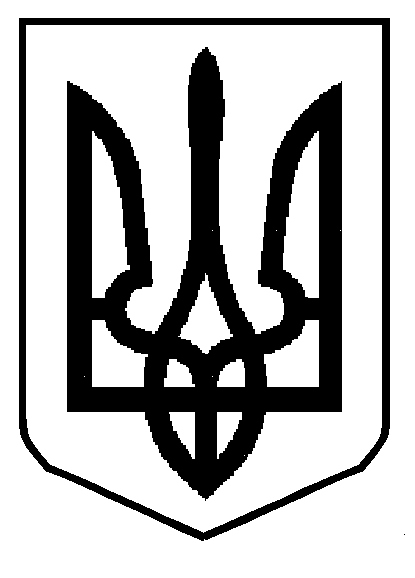 МІНІСТЕРСТВО  ОСВІТИ  І  НАУКИ   УКРАЇНИДЕПАРТАМЕНТ   ОСВІТИ І НАУКИЛЬВІВСЬКОЇ ОБЛАСНОЇ ДЕРЖАВНОЇ АДМІНІСТРАЦІЇКОМУНАЛЬНИЙ ЗАКЛАД  ЛЬВІВСЬКОЇ ОБЛАСНОЇ РАДИ«ЛЬВІВСЬКИЙ ОБЛАСНИЙ ЦЕНТРНАУКОВО-ТЕХНІЧНОЇ ТВОРЧОСТІ УЧНІВСЬКОЇ МОЛОДІ»                      .Львів, вул. Івана Франка, 133, тел./факс 276-46-05, тел. 276-42-70, e-mail: utehnik@ukr.net   30  . 03. 2016р.                                                Освітній портал Львівщини       №  48Відповідно до листа ДОН ЛОДА від 30.01.15_№01-08/251 звіт за поточний місяць щодо розміщення новин на офіційному сайті департаменту освіти і науки «Освітньому порталі Львівщини» в розділі «Новини закладів обласного підпорядкування»,Звіт за березеньДиректор                                                                       Ю.В.ЧорненькийВиконавець:Якубовська Ю.Я.№п/пДата публікаціїНазва статті103.03.Анонс Відкритих  обласних змагань з трасового автомоделювання  04- 05 березня 2016 року207.03Результати  Відкритих обласних змагань  учнівської молоді  з трасового автомоделювання  пам`яті Героя Небесної Сотні Юрія Вербицького м. Львів, 04-05. березня 2016 року307.03.Підбито підсумки обласного конкурсу методичних розробок серед педагогічних працівників позашкільних навчальних закладів 407.03Кобзареві – наша шана!510.03Проведення культурно-масового заходу “Бал лідерів учнівського самоврядування “Галицькі сенсації. Легенди старого Львова”623.03.Підбито підсумки обласного конкурсу дитячого малюнка та комікса серед молодших школярів «Техніка майбутнього»723.03.«Комп’ютерний світ очима дітей»823.03.«З технікою – наввипередки!»929.03Обласні змагання з інформаційних технологій серед учнівської молоді позашкілля1029.03Результати Відкритих Всеукраїнських змагань учнівської молоді з трасового автомоделювання, м. Київ, 21-26 березня 2016 р.1130.03Нагороджено юних художників-фантастів1230.03.Серед юних радіоаматорів Львівщини визначено найкращихВсього статей:                                                                                                                               12Всього статей:                                                                                                                               12Всього статей:                                                                                                                               12